                                                                                                                                                                                                                                                                                                                                                                                                                                                                                                                                                                                                                                                                                                                                                                                                                                                      РОССИЙСКАЯ ФЕДЕРАЦИЯИвановская область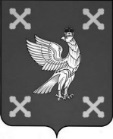 Администрация Шуйского муниципального районаПОСТАНОВЛЕНИЕот 27.05.2014 № 388-п г. ШуяОб утверждении Порядка и Методики планирования бюджетных ассигнований на очередной финансовый год и плановый периодВ соответствии со статьей 174.2 Бюджетного кодекса Российской Федерации, статьей 3 Закона Ивановской области от 23.06.2008 № 70-ОЗ «О бюджетном процессе в Ивановской области», распоряжением Департамента финансов Ивановской области от 04.04.2014 №82 «Об утверждении порядка и методики планирования бюджетных ассигнований на очередной финансовый год и плановый период», решением Шуйского районного Совета от 04.02.2009 № 5 «Об утверждении Положения о бюджетном процессе в Шуйском муниципальном районе», Администрация Шуйского муниципального района постановляет:Утвердить Порядок планирования бюджетных ассигнований бюджета Шуйского муниципального района на очередной финансовый год и плановый период согласно приложению 1 к настоящему постановлению.Утвердить Методику планирования бюджетных ассигнований бюджета Шуйского муниципального района на очередной финансовый год и плановый период согласно приложению 2 к настоящему постановлению.Контроль за исполнением настоящего постановления возложить на заместителя главы администрации по экономической политике, начальника финансового управления Хренову С.В.Настоящее постановление вступает в силу с момента подписания.       Глава администрацииШуйского муниципального района			             И.А.Митин      Приложение 1                                                                                                 к постановлению Администрации                                                                                                Шуйского муниципального района                                                                                                    от 27.05.2014г. № 388-пПорядок планирования бюджетных ассигнований бюджета Шуйского муниципального района на очередной финансовый год и плановый периодПланирование бюджетных ассигнований осуществляется главными распорядителями средств бюджета Шуйского муниципального района (далее – главные распорядители) в процессе составления проекта бюджета Шуйского муниципального района на очередной финансовый год и плановый период на этапе распределения по кодам классификации расходов бюджетов объемов бюджетных ассигнований, доведенных Финансовым управлением администрации Шуйского муниципального района (далее – Финансовое управление), в срок, определенный нормативным правовым актом Администрации Шуйского муниципального района, устанавливающим порядок составления проекта бюджета Шуйского муниципального района на очередной финансовый год и плановый период.В процессе планирования бюджетных ассигнований главные распорядители осуществляют оценку объемов бюджетных ассигнований на исполнение действующих и принимаемых расходных обязательств Шуйского муниципального района, включенных в реестры расходных обязательств.Планирование бюджетных ассигнований осуществляется главными распорядителями в соответствии с Методикой, утвержденной приложением 2 к настоящему постановлению.         Приложение 2                                                                                                 к постановлению Администрации                                                                                                Шуйского муниципального района                                                                                                    от 27.05.2014г. № 388-пМетодика планирования бюджетных ассигнований бюджета Шуйского муниципального района на очередной финансовый год и плановый периодЦелью настоящей Методики планирования бюджетных ассигнований бюджета Шуйского муниципального района на очередной финансовый год и плановый период (далее-Методика) является установление и обеспечение единых подходов к формированию расходов бюджета Шуйского муниципального района.Бюджетные ассигнования группируются по кодам классификации операций сектора государственного управления, относящихся к расходам бюджетов, согласно таблице к настоящей Методике и рассчитываются с применением следующих методов:Нормативный метод – расчет объема бюджетных ассигнований осуществляется на основе нормативов расходов, утвержденных соответствующими нормативными правовыми актами Российской Федерации и Ивановской области, по следующей формуле:ОБАр = Ni * Чi,где: ОБАр – расчетный объем бюджетных ассигнований;Ni – норматив расходов на одного условного носителя расходного обязательства;Чi – планируемая (прогнозируемая) численность условных носителей расходного обязательства (ед.).Метод индексации – расчет объема бюджетных ассигнований, осуществляется с применением коэффициентов изменений (уровня инфляции, роста фонда оплаты труда, роста тарифов на коммунальные услуги) по следующей формуле:ОБАр = ОБАу * К,где:ОБАр – расчетный объем бюджетных ассигнований;ОБАу – объем бюджетных ассигнований, утвержденный сводной бюджетной росписью бюджета Шуйского муниципального района на текущий финансовый год по состоянию на 1 сентября текущего года;К – коэффициент изменений (уровня инфляции, роста фонда оплаты труда, роста тарифов на коммунальные услуги).Показатели, принятые за основу для расчета бюджетных ассигнований уточняются в случаях:- структурных и организационных преобразований в сферах деятельности органов местного самоуправления;- завершения срока действия расходного обязательства;- выделения в текущем году бюджетных ассигнований на мероприятия, носящие единовременный (разовый) характер.3) Плановый метод – установление объема бюджетных ассигнований в соответствии с показателями, указанными в нормативном правовом акте, договоре (соглашении), судебном акте либо в случае невозможности определения объема бюджетных ассигнований нормативным методом и методом индексации.         Приложение                                                                                         к Методике планирования бюджетных ассигнований бюджета Шуйского муниципального района на очереднойфинансовый год и плановый период,утвержденной постановлением Администрации                                                                                                Шуйского муниципального районаПеречень кодов классификации операций сектора государственного управления, по которым должны представляться обоснования бюджетных ассигнованийКлассификация операций сектора государственного управленияКлассификация операций сектора государственного управленияМетод расчетаКодНаименование кода211Заработная платаПлановый метод212Прочие выплатыПлановый метод213Начисления на выплаты по оплате трудаПлановый метод221Услуги связиМетод индексации с применением коэффициента изменений в связи с прогнозируемым уровнем инфляции.Плановый метод222Транспортные услугиМетод индексации с применением коэффициента изменений в связи с прогнозируемым уровнем инфляции.Плановый метод223Коммунальные услугиМетод индексации с применением коэффициента изменений в связи с прогнозируемым уровнем инфляции.Плановый метод224Арендная плата за пользование имуществомПлановый метод225Работы, услуги по содержанию имуществаМетод индексации с применением коэффициента изменений в связи с прогнозируемым уровнем инфляции.Плановый метод226Прочие работы, услугиМетод индексации с применением коэффициента изменений в связи с прогнозируемым уровнем инфляции.Плановый метод231Обслуживание внутреннего долгаПлановый метод241Безвозмездные перечисления государственным и муниципальным организациямНормативный метод.Плановый метод242Безвозмездные перечисления организациям, за исключением государственных и муниципальных организацийПлановый метод251Перечисления другим бюджетам бюджетной системы Российской ФедерацииПлановый метод262Пособия по социальной помощи населениюНормативный метод.Метод индексации с применением коэффициента изменений в связи с прогнозируемым уровнем инфляции.Плановый метод263Пенсии, пособия, выплачиваемые организациями сектора государственного управленияНормативный метод.Плановый метод290Прочие расходыНормативный метод.Плановый метод310Увеличение стоимости основных средствПлановый метод320Увеличение стоимости нематериальных активовПлановый метод330Увеличение стоимости непроизводственных активовПлановый метод340Увеличение стоимости материальных запасовМетод индексации с применением коэффициента изменений в связи с прогнозируемым уровнем инфляции.Плановый метод